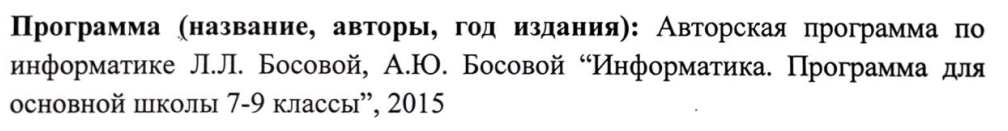 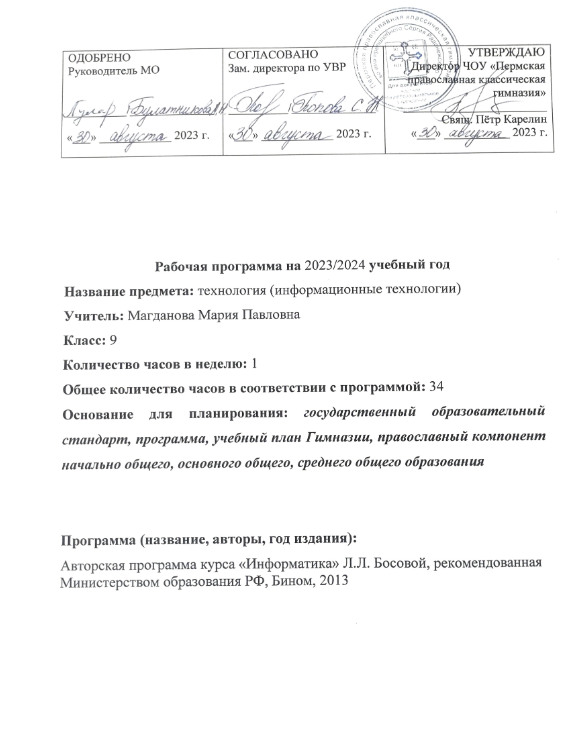 Пояснительная запискаРабочая программа по Компьютерной графике для 9 классов разработана на основе авторской программы Л.Л. Босовой  и соответствует Федеральному компоненту государственного образовательного стандарта (ФКГОС) образования по Информатике и ИКТ.Рабочая программа рассчитана на 34 часа (по 1 часу в неделю).Форма организации занятий: классно-урочная.Цели и задачи предмета.Цель:дать глубокое понимание принципов построения и хранения изображений;изучить форматы графических файлов и целесообразность их использования при работе с различными графическими программами;рассмотреть применение основ компьютерной графики в различных графических программах;научить учащихся создавать и редактировать собственные изображения, используя инструменты графических программ;научить выполнять обмен графическими данными между различными программами.Сведения о планируемом уровне подготовки обучающихся:Учащиеся должны овладеть основами компьютерной графики, а именно должны знать:особенности, достоинства и недостатки растровой графики;особенности, достоинства и недостатки векторной графики;методы описания цветов в компьютерной графике — цветовые модели;способы получения цветовых оттенков на экране и принтере;способы хранения изображений в файлах растрового и векторного формата;методы сжатия графических данных;проблемы преобразования форматов графических файлов;назначение и функции различных графических программ.В результате освоения практической части курса учащиеся должны уметь:1) создавать собственные иллюстрации, используя главные инструменты векторной программы Inkscape (либо онлайн-аналоги), а именно:создавать рисунки из простых объектов (линий, дуг, окружностей и т.д.);выполнять основные операции над объектами (удаление, перемещение, масштабирование, вращение, зеркальное отражение и др.);формировать собственные цветовые оттенки в различных цветовых моделях;закрашивать рисунки, используя различные виды заливок;работать с контурами объектов;создавать рисунки из кривых;создавать иллюстрации с использованием методов упорядочения и объединения объектов;получать объёмные изображения;применять различные графические эффекты (объём, перетекание, фигурная подрезка и др.);создавать надписи, заголовки, размещать текст по траектории;2) редактировать изображения в программе Adobe PhotoShop, a именно:выделять фрагменты изображений с использованием различных инструментов (область, лассо, волшебная палочка и др.);перемещать, дублировать, вращать выделенные области;редактировать фотографии с использованием различных средствхудожественного оформления;сохранять выделенные области для последующего использования;монтировать фотографии (создавать многослойные документы);раскрашивать чёрно-белые эскизы и фотографии;применять к тексту различные эффекты;выполнять тоновую коррекцию фотографий;выполнять цветовую коррекцию фотографий;ретушировать фотографии;3) выполнять обмен файлами между графическими программами.4) создавать простые сайты с использованием графических изображений и макетов, созданных в Adobe PhotoshopТематический планКалендарно-тематическое планированиеСписок литературы для учителя:Информатика, 9 класс /Босова Л.Л., Босова А.Ю., ООО «БИНОМ. Лаборатория знаний»;  АО«Издательство Просвещение»;vse-kursy.comphotoshoplesson.ruinkscape.paint-net.ru›Уроки inkscapewayup.inhtmlacademy.ruСписок литературы для учащихся:Информатика, 9 класс /Босова Л.Л., Босова А.Ю., ООО «БИНОМ. Лаборатория знаний»;  АО «Издательство Просвещение»; 2023 г.№ п/п№ урока в темеДатаТема   урокаКоличество часовФорма контроляТематический блок «Формирование графических изображений в компьютере. Работа с простейшими растровыми редакторами»Тематический блок «Формирование графических изображений в компьютере. Работа с простейшими растровыми редакторами»Тематический блок «Формирование графических изображений в компьютере. Работа с простейшими растровыми редакторами»Тематический блок «Формирование графических изображений в компьютере. Работа с простейшими растровыми редакторами»Тематический блок «Формирование графических изображений в компьютере. Работа с простейшими растровыми редакторами»Тематический блок «Формирование графических изображений в компьютере. Работа с простейшими растровыми редакторами»Компьютерная графика обзор. Сферы применения компьютерной графики1Практическая работа «Paint 0»Формирование цвета в изображениях. Модели CMYK и RGB.1Практическая работа «Paint 1»Виды компьютерной графики. Характеристики и отличия1Практическая работа «Paint 2»Виды компьютерной графики. Форматы изображений и приложения для работы с ними1Практическая работа «Paint 3»Глубина изображения. Решение задач на измерение количества оттенков изображения и веса каждого пиксела.1Практическая работа «Paint 4»Способы получения компьютерной графики. Рисование с нуля. Горячие клавиши для работы в графическом редакторе.1Практическая работа «Paint 5»Растровая графика и ее недостатки.1Практическая работа «Paint 6»1Обобщение темы «Формирование графических изображений разных типов в компьютере»1Проверочная работаТематический блок «Работа с растровыми изображениями в Adobe Photoshop»Тематический блок «Работа с растровыми изображениями в Adobe Photoshop»Тематический блок «Работа с растровыми изображениями в Adobe Photoshop»Тематический блок «Работа с растровыми изображениями в Adobe Photoshop»Тематический блок «Работа с растровыми изображениями в Adobe Photoshop»Тематический блок «Работа с растровыми изображениями в Adobe Photoshop»1Знакомство с интерфейсом Photoshop. Настройки интерфейса.1Практическая работа «Photoshop «очистка сканированного изображения»2Инструменты выделения объекта. Понятие «история действий». Формат PNG1Практическая работа «Photoshop «очистка сканированного изображения»3Инструменты удаления. Форматы сохранения изображений. Формат PSD1Практическая работа «Photoshop «обработка логотипа»4Кадрирование изображений и перспектива в Adobe Photoshop.1Практическая работа «Photoshop «кадрирование и перспектива»5Реставрация изображений в Adobe Photoshop.1Практическая работа «Photoshop «инструменты пластырь и заплатка»6Использование слоев изображения в Adobe Photoshop1Практическая работа «Photoshop «слои»7Цветокоррекция изображения1Практическая работа «Photoshop «цветокоррекция»8Дорисовка изображений, коллажи1Практическая работа «Photoshop «штамп»Проверочная работаТематический блок «Работа с векторными изображениями в Incscape (или подобных онлайн-редакторах)»Тематический блок «Работа с векторными изображениями в Incscape (или подобных онлайн-редакторах)»Тематический блок «Работа с векторными изображениями в Incscape (или подобных онлайн-редакторах)»Тематический блок «Работа с векторными изображениями в Incscape (или подобных онлайн-редакторах)»Тематический блок «Работа с векторными изображениями в Incscape (или подобных онлайн-редакторах)»Тематический блок «Работа с векторными изображениями в Incscape (или подобных онлайн-редакторах)»1Знакомство с интерфейсом Inkscape. Настройки интерфейса.1Практическая работа «Inkscape «простой рисунок»2Инструменты Inkscape. Формат SVG. Сохранение изображения в растровых форматах.1Практическая работа «Inkscape «простой рисунок»3Создание логотипов и эмблем в векторном редакторе1Практическая работа «Photoshop «обработка логотипа»4Создание логотипов и эмблем в векторном редакторе1Практическая работа «Photoshop «обработка логотипа»5Перевод растрового изображения в векторное1Практическая работа «Photoshop «превращение растра в вектор»6Перевод растрового изображения в векторное1Практическая работа «Photoshop «превращение растра в вектор»7Перевод растрового изображения в векторное1Практическая работа «Photoshop «превращение растра в вектор: свой рисунок»8Обобщение темы «Работа с векторными изображениями»1Проверочная работаТематический блок «Web-дизайн»Тематический блок «Web-дизайн»Тематический блок «Web-дизайн»Тематический блок «Web-дизайн»Тематический блок «Web-дизайн»Тематический блок «Web-дизайн»1Знакомство с языками разметки документов12Принципы организации сайта и его верстки1Практическая работа «простые тэги»3Тэги разметки документа. Встроенные стили1Практическая работа «встроенное оформление»4CSS-каскадные таблицы стилей1Практическая работа «CSS оформление»5Таблицы, списки, изображения и их разметка.1Практическая работа «Тэги списков, таблиц, изображений»6Организация гиперссылок1Практическая работа «Тэги гиперссылок»31-337-9Работа над проектом «Сайт Пермские православные памятники архитектуры»3Проект «Сайт Пермские православные памятники архитектуры»3410Защита проектов. Подведение итогов. Обобщение курса «Компьютерная графика»1Защита итоговых работ№ п/п Тема урока Количество часовКоличество часовКоличество часовДата изучения № п/п Тема урока Всего Контрольные работы Практические работы Дата изучения 1Компьютерная графика обзор. Сферы применения компьютерной графики1002Формирование цвета в изображениях. Модели CMYK и RGB.1013Виды компьютерной графики. Характеристики и отличия1014Виды компьютерной графики. Форматы изображений и приложения для работы с ними1015Глубина изображения. Решение задач на измерение количества оттенков изображения и веса каждого пиксела.1016Способы получения компьютерной графики. Рисование с нуля. Горячие клавиши для работы в графическом редакторе.1017Растровая графика и ее недостатки.1018Обобщение темы «Формирование графических изображений разных типов в компьютере»1019Знакомство с интерфейсом Photoshop. Настройки интерфейса.10110Инструменты выделения объекта. Понятие «история действий». Формат PNG10111Инструменты удаления. Форматы сохранения изображений. Формат PSD10112Кадрирование изображений и перспектива в Adobe Photoshop.10113Реставрация изображений в Adobe Photoshop.10114Использование слоев изображения в Adobe Photoshop10115Цветокоррекция изображения10116Дорисовка изображений, коллажи10117Знакомство с интерфейсом Inkscape. Настройки интерфейса.10118Инструменты Inkscape. Формат SVG. Сохранение изображения в растровых форматах.10119Создание логотипов и эмблем в векторном редакторе10120Создание логотипов и эмблем в векторном редакторе10121Перевод растрового изображения в векторное10122Перевод растрового изображения в векторное10123Перевод растрового изображения в векторное10124Обобщение темы «Работа с векторными изображениями»10125Знакомство с языками разметки документов10126Принципы организации сайта и его верстки10127Тэги разметки документа. Встроенные стили10128CSS-каскадные таблицы стилей10129Таблицы, списки, изображения и их разметка.10130Организация гиперссылок10131Работа над проектом «Сайт Пермские православные памятники архитектуры»10132Защита проектов. Подведение итогов. Обобщение курса «Компьютерная графика»10133Знакомство с языками разметки документов10134Принципы организации сайта и его верстки100ОБЩЕЕ КОЛИЧЕСТВО ЧАСОВ ПО ПРОГРАММЕОБЩЕЕ КОЛИЧЕСТВО ЧАСОВ ПО ПРОГРАММЕ 34 0  32